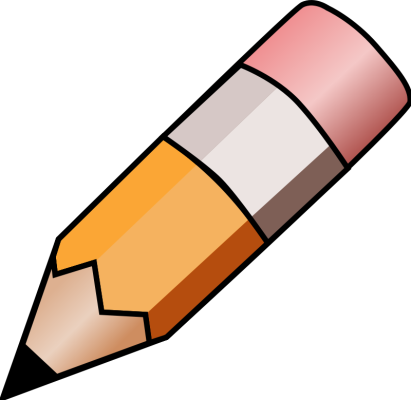 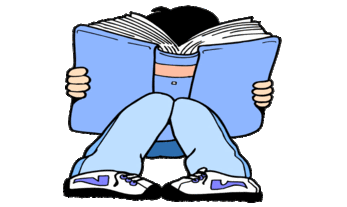 YEAR 4 HOME LEARNING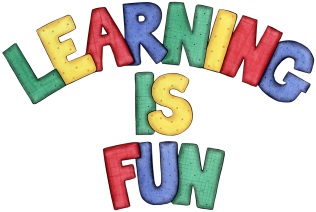 YEAR 4 HOME LEARNINGDate Set06/03/20Date Due11/03/20MathleticsPlease check Mathletics for extra home learning.  Please ensure you are completing this at home. It consolidates the children’s learning that they have been doing in school. SpellodromeleagueintriguedialoguecatalogueanaloguecolleagueplaguevaguetongueroguePlease check spellodrome for extra words. Writing Apologies, the writing task will be sent home on Monday. ReadingRecommended daily reading time:KS2 20 minutes.GreekPlease go to Greek Class Blog for Greek Home LearningGreek Class - St Cyprian's Greek Orthodox Primary Academy